Dunaújvárosi Vagyonkezelő Zrt	Sorszám: …………………………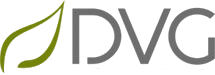 2400 Dunaújváros, Kenyérgyári út 1.			ADATVÁLTOZÁS BEJELENTŐ LAPVáltozás jellege:……………………………………….    Változás dátuma: ..………év……….hó……….napFOGYASZTÁSI HELY ADATOKFogyasztási hely azonosító: ……………………………..Fogyasztási hely címe : ………………………………FOGYASZTÁS HELY VÁLTOZÁS ELŐTTI ADATOKFhely. tevékenysége, megnevezése : ……………………………………………...     Tulajdonos : …………………………………………………………………………… Légtér : ……………….. lm3 Tulajdon típusa  (Saját, Bérlemény, Használat, Lízing, Önkormányzati, Haszonélvező, Vagyonkezelő)……………………...Fizetési típus kód (2-Készpénzátutalási megbízás, L-Csoportos megbízás, 4-Átutalás, 5-Inkasszó) : ………………………FOGYASZTÁSI HELY ÚJ ADATOKFhely. tevékenysége, megnevezése : ………………………………………………….Tulajdonos : ………………………………………………………………………….. Légtér : ………………….lm3Tulajdon típusa (Saját, Bérlemény, Használat, Lízing, Önkormányzati, Haszonélvező, Vagyonkezelő) …………..………….Fizetési típus kód (2-Készpénzátutalási megbízás, L-Csoportos megbízás, 4-Átutalás, 5-Inkasszó) : ………………………______________________________________________________________________________ELŐZŐ/JELENLEGI PARTNER ADATAIPartner kód : ……………………………..  Partner típus : Közület/LakosságPartner név, megnevezés :……………………………………………………………………………………………Partner címe (székhely) : ……………………………………………………………………………………………..Értesítési cím : …………………………………………………………………………………………………………Értesítési adatok : ……………………………………………………………………………………………………..SZEMÉLYES (LAKOSSÁG), CÉGES (KÖZÜLET) ADATOKSzületés dátuma : ………../………../………..               Anyja neve : ……………………………………………..Szül.helye : ……………………………………               Szül.név : ………………………………………………..Cégjegyzékszám : ……………………………               Adószám : ……………………………………………….Bankszámla szám : ………………………..-….…………………….-….…………………….Telefonszám : ………./…….……….-………….…..       E-mail : ………………………………………………….._____________________________________________________________________________ÚJ PARTNER ADATAIPartner kód :  ……………………………..  Partner típus : Közület/LakosságPartner név, megnevezés :……………………………………………………………………………………………Partner címe (székhely) : ……………………………………………………………………………………………..Értesítési cím : …………………………………………………………………………………………………………Értesítési adatok : ……………………………………………………………………………………………………..SZEMÉLYES (LAKOSSÁG), CÉGES (KÖZÜLET) ADATOKSzületés dátuma : ………../………../………..               Anyja neve : ……………………………………………..Szül.helye : ……………………………………               Szül.név : ………………………………………………..Cégjegyzékszám : ……………………………               Adószám : ……………………………………………….Bankszámla szám : …………………….-…………………….-…………………….Telefonszám : ………./………….-…………..                E-mail : …………………………………………………..SZOLGÁLTATÁSI ADATOKHMV gyári szám : …………………………………       Állás : …………………. Új átlag: …………………… m3HMV gyári szám : …………………………………       Állás : …………………. Új átlag: …………………… m3HMV gyári szám : …………………………………       Állás : …………………. Új átlag: …………………… m3Fűtési hődíj előleg (GJ) módosítás	Nincs/Van	Új előleg : ……………………………….. GJHőmennyiségmérő leolvasás szükséges (egyedi)? 	Igen/Nem	Gy.sz.: ……………….   Állás : ……………Költségosztó leolvasás szükséges?	Igen/Nem	Egyeztett időpont : …………………………Szolgáltatás korlátozás van? 	Igen/Nem	………………………………………………..Egyéb: …………………………………………………………………………………………………………………..……………………………………………………………………………………………………………………………………………………………………………………………………………………………………………………………………………………………………………………………………………………………………………………………………………………………………………………………………………………………………………………………………………………………………………………………………………………………………………………………………………………………………………………………………………………………………………………………………………………………………………………………………………………………………………………………………………………………………………………………………………………………………………………………………………………………………………………………………………………………………...Szolgáltatói tájékoztatás alapján tudomásul veszem, hogy személyes és egyéb adataimat a szolgáltató tárolja és felhasználja számlakészítés céljából, a 2005. évi XVIII. távhőtörvény rendelkezései alapján. A változás bejelentéséhez szükséges dokumentumok másolásához hozzájárulok/ nem járulok (a kívánt rész aláhúzandó) hozzá. A másolt anyagok tárolásához adott hozzájárulásom, az adatok rögzítését követően visszavonhatom.Tudomásul veszem (vesszük), hogy a partnerváltozás időpontjának figyelembe vételével a használati melegvíz és fűtéselszámolás – az épület elszámolásával egyidejűleg – utólag készül el.Ebből adódóan 	– többletfogyasztás esetén fizetési kötelezettség keletkezik,	– megtakarítás esetén pedig díjvisszatérítés jár.Dunaújváros, …………... év ……………………. hó ……………. nap	…………………………………..	……………………………………	…………………………………..	előző/jelenlegi partner	új partner	ügyintéző	…………………………………..	…………………………………...	adatrögzítő	ellenőr